ПРОФИЛАКТИКА ЗАБОЛЕВАНИЙ , ПЕРЕДАЮЩИХСЯ ПОЛОВЫМ ПУТЕМ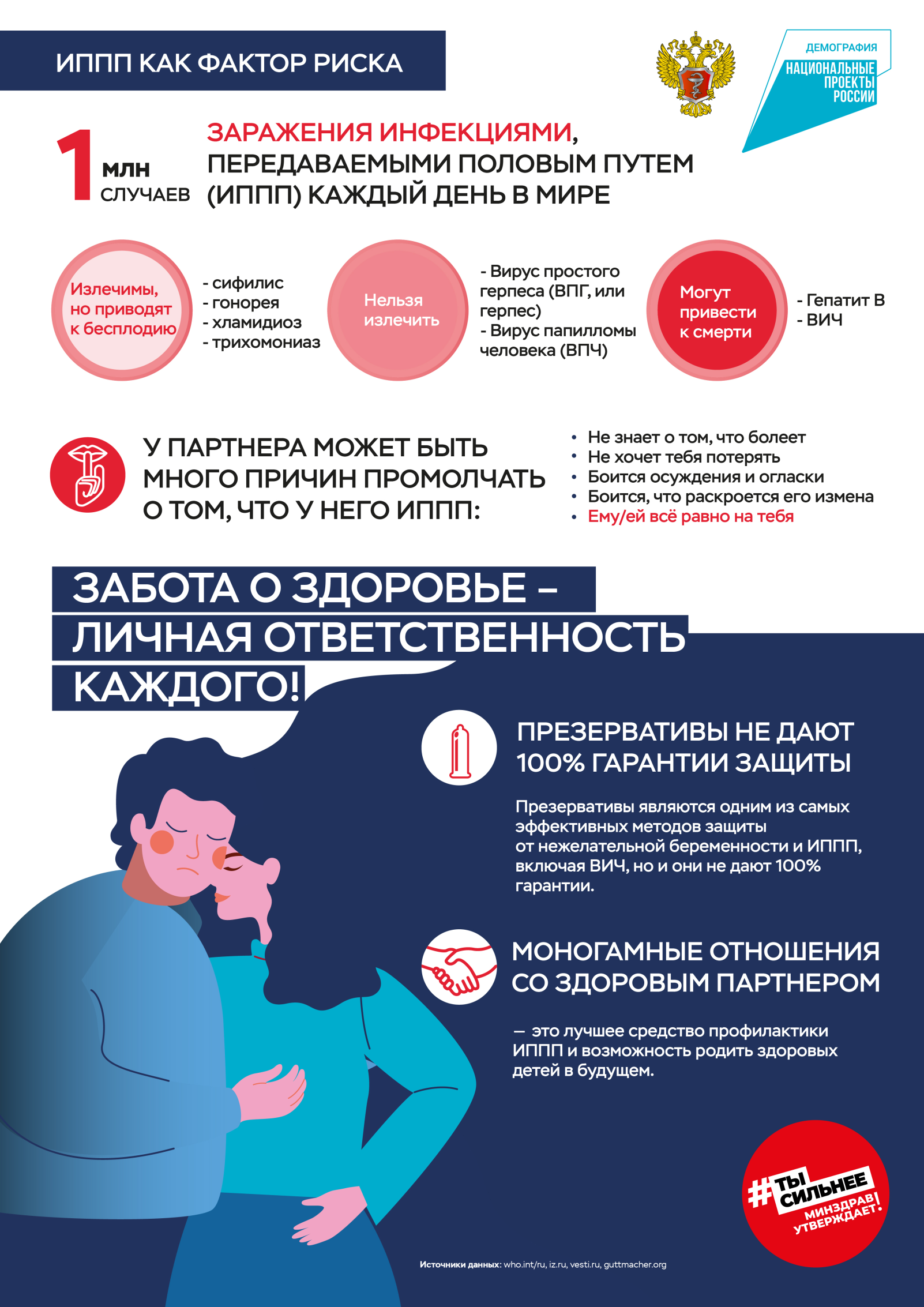 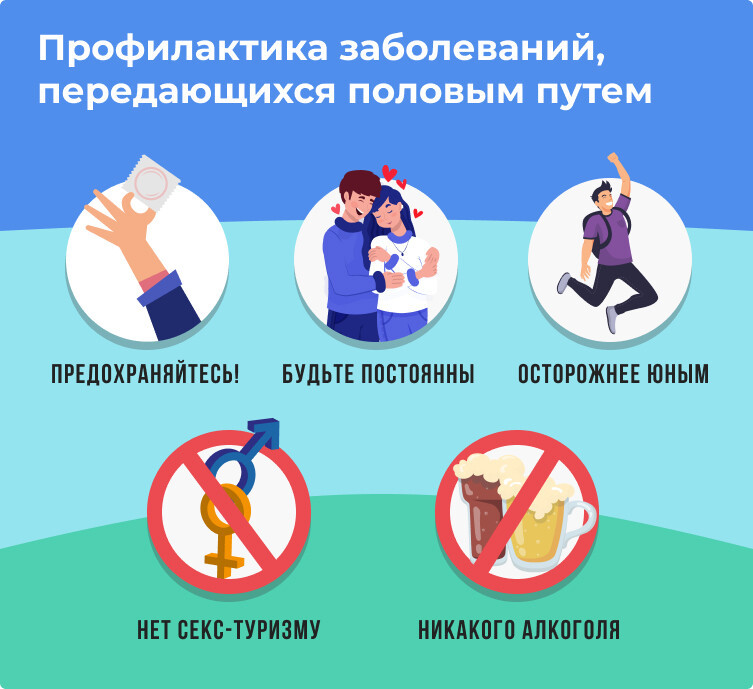 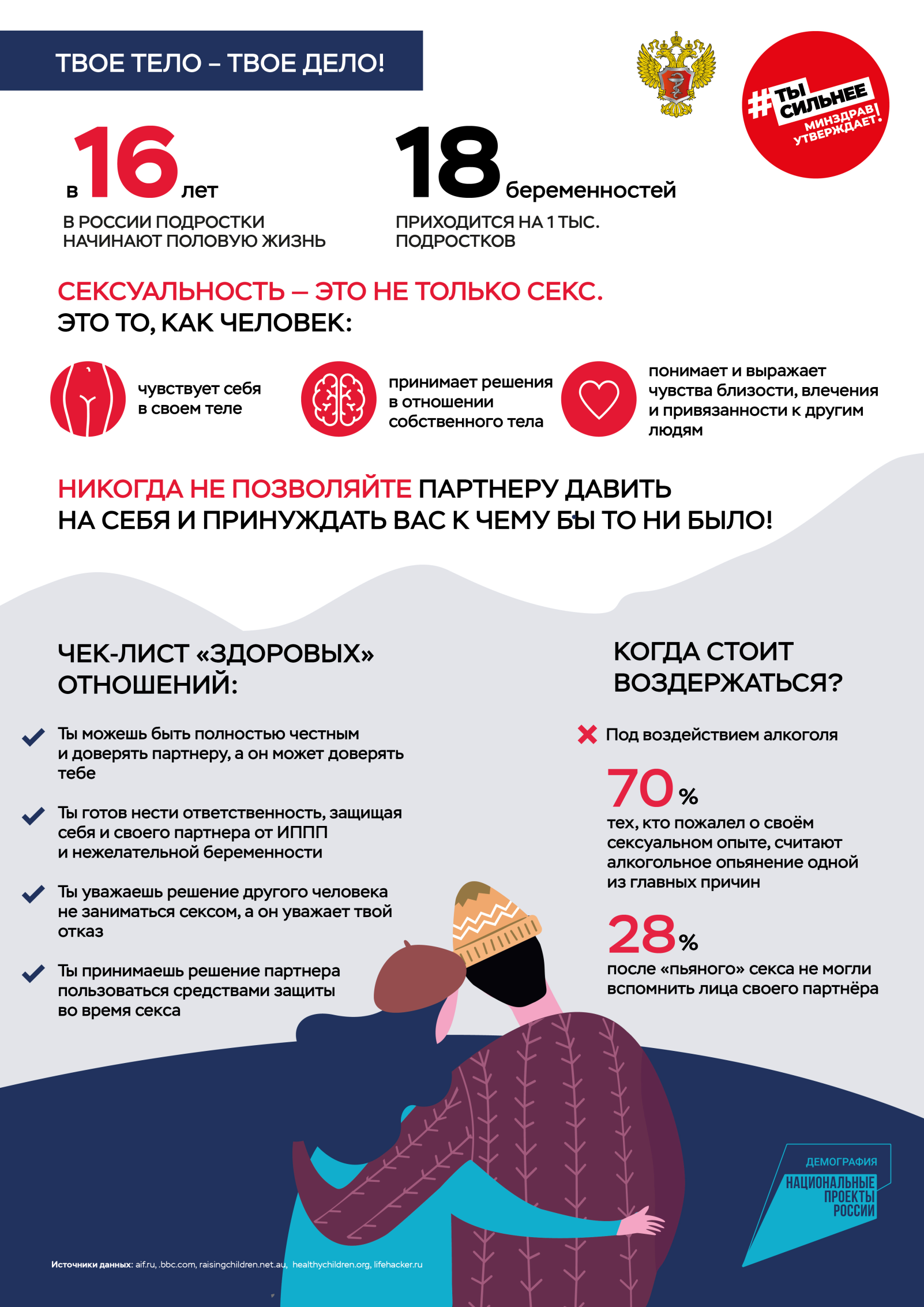 